Strängnäs Fotoklubb styrelsemöte 2015-04-09  i Klubblokalen, SträngnäsNärvarande: Peter, Fredrik, Birgitta, Mattias, Anders
Anmält förhinder: Tony, Annika§1. Mötets öppnande        Ordförande öppnade mötet§2. Godkännande av dagordning        Dagordningen godkänndes§3. Föregående protokoll      Föregående styrelsemöte utgick då endast två ledamöter fanns på plats. Däremot pratade vi 70årsfest med Leif och Kjell. §4. MedlemmarJust nu finns det 41 medlemmar varav 16 har betalad årets avgift. Förslag om     att massmejla och påminna om avgiften, även lägger en påminellse på Fb. §5. Ekonomi       16.000:- totalt i tillgånger§6. Skrivelser/inkommen post      Inget inkommet§7. Rapporter        Avsaknanden av nycklar till klubblokalen – nyckellista. Förslag att skapa ett hämtnings-        ställe där medlemmarna kan hämta och lämna nyckel mot uppvisande av leg/med-        lemskort?    §8. Kommande aktiviteter - förslag	Kultur 15 – Mattias tar kointakt med Ismo angående pagogerna på Gyllenhjelmstorget.       Ismos idé att finnas där under dagen med diverse aktiviteter.       Öppet hus?        Rabatt på medlemsavgiften under Kultur 15 - förslag        Mitt Strängnäs  jippo på sta´n helgen efter Kultur 15        Återuppta temat ’studiofotografering’ –ordföranden tar kontakt med Tony angående          detta – återkommer.         Regelbundna träffar vissa dagar och tider – medlemmarna skulle backa upp detta?§9. Fotoklubbens webb/facebook      Finns ingen webbansvarig just nu. Kjell utför denna tjänst för närvarande och vi hoppas      På en fortsättning. Hur är det med Fb aktivitet? www.laget?  Hur kan vi använda dessa       på ett mera effektivt och intressant sätt för medlemmarna?§10 Övriga frågor         Medlemmskort? Fredrik undersöker detta på sitt håll. Rabatte?  Peter kontaktar Tony        För vidare info. T-shirtar/tröjor. Vi har försökt tidigare men backade för prisbilden- för        Dyrt.§11 Nästa möte       4/6   19.30.       Vi kommer ha ett stämma av möte inför Kultur 15! Info om       Detta på fb och/eller hemsidan.------------------------------------		----------------------------------Ordförande				SekreterareFredrik Barrud			Peter Hudatzky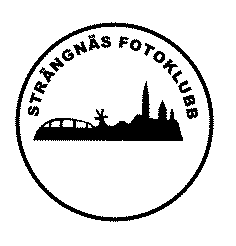 